Draft ITU-D contribution to the ITU Strategic Plan for 2020-2023: objectives, outcomes and outputsAnnex ADraft ITU-D contribution to the ITU Strategic Plan for 2020-2023: objectives, outcomes, SDGs and WSIS Action Lines Annex B: For information Sustainable Development GoalsThe draft ITU-D contribution to the 2020-2023 ITU Strategic Plan identifies linkages between the ITU-D Strategic Plan Objectives and Outcomes to the relevant SDGs and its targets as well as to the World Summit on the Information Society (WSIS) Action Lines as requested by TDAG-15. The 2030 Agenda for Sustainable Development adopted by the United Nations General Assembly on 25 September 2015 includes 17 Sustainable Development Goals (SDGs) and 169 targets. (See https://sustainabledevelopment.un.org/topics/sustainabledevelopmentgoals) Annex C: For information WSIS Action LinesAnnex D: For informationAnnex D is the SDG and WSIS Action Lines Matrix as agreed by all UN Agencies serving as WSIS Action Line Facilitators and endorsed by the UN Group on the Information Society at the 2015 WSIS Forum. WSIS Action Lines -SDGs Matrix (at a Glance)SDGs (with Targets) versus WSIS Action Lines Matrix
WSIS Action Lines and SDGs Matrix Annex E: For informationITU-D Strategic Plan for 2016-2019: objectives, outcomes and outputs___________________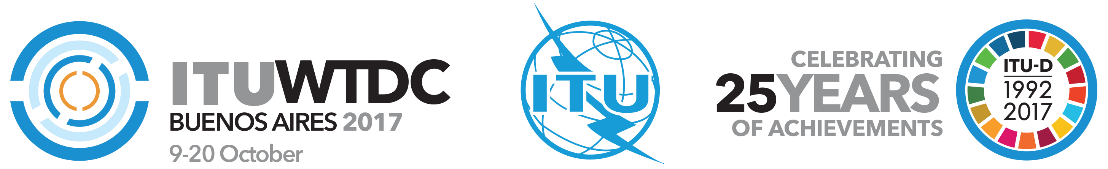 Telecommunication Development
Advisory Group (TDAG)22nd Meeting, Geneva, 9-12 May 2017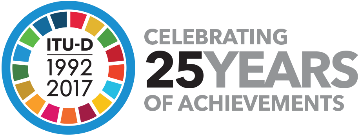 Document TDAG17-59/-E24 April 2017 Original: EnglishAlgeria, Bahrain, Egypt, Kuwait, Morocco, Oman, Qatar, Saudi Arabia, 
Sudan, United Arab Emirates, and YemenAlgeria, Bahrain, Egypt, Kuwait, Morocco, Oman, Qatar, Saudi Arabia, 
Sudan, United Arab Emirates, and YemenAlgeria, Bahrain, Egypt, Kuwait, Morocco, Oman, Qatar, Saudi Arabia, 
Sudan, United Arab Emirates, and Yemenamendments proposed on the draft ITU-D contrIbution 
to the ITU strategic plan for 2020-2023amendments proposed on the draft ITU-D contrIbution 
to the ITU strategic plan for 2020-2023amendments proposed on the draft ITU-D contrIbution 
to the ITU strategic plan for 2020-2023Summary:This document contains amendments proposed on the draft ITU-D contribution to the ITU Strategic Plan for 2020-2023.Action required:TDAG is invited to consider the amendments proposed.References:-Summary:This document contains amendments proposed on the draft ITU-D contribution to the ITU Strategic Plan for 2020-2023.Action required:TDAG is invited to consider the amendments proposed.References:-Summary:This document contains amendments proposed on the draft ITU-D contribution to the ITU Strategic Plan for 2020-2023.Action required:TDAG is invited to consider the amendments proposed.References:-ObjectivesD.1 Coordination: Foster international cooperation and agreement on telecommunication/ICT development issuesD.2 Modern and secure telecommunication/ICT Infrastructure: Foster the development of  infrastructure and services, including building confidence and security in the use of telecommunications/ICTs D.3 Enabling Environment: Foster an enabling policy and regulatory environment conducive to sustainable telecommunication/ICT development D.4 Inclusive Digital Society: Foster the development and use of telecommunications/ICTs and applications to empower people and societies for socio-economic development and environmental protection OutcomesD.1-1:  Enhanced review and increased level of agreement on the draft ITU-D contribution to the draft ITU strategic plan, the World Telecommunication Development Conference (WTDC) Declaration, and the WTDC Action Plan. D.1-2: Assessment of the implementation of the Action Plan and of the WSIS Plan of Action. D.1-3: Enhanced knowledge-sharing,  dialogue and partnership among Member States, Sector Members, Associates, Academia and other stakeholders on telecommunication/ICT issues. D.2-1: Enhanced capacity of ITU Membership to make available resilient telecommunication/ICT infrastructure and services, including broadband and broadcasting, bridging the digital standardization gap, conformance and interoperability and spectrum management.  D.2-2: Enhanced capacity of ITU Membership to effectively respond to cyber threats and develop national cybersecurity strategies and capabilities, including capacity building.D.2-3: Strengthened capacity of Member States to use telecommunication/ICT for disaster risk and emergency telecommunications.D.3-1: Strengthened capacity of Member States to develop enabling policy, legal and regulatory frameworks conducive to development of telecommunications/ICTs.  D.3-2: Strengthened capacity of Member States to produce high-quality, internationally comparable ICT statistics based on agreed standards and methodologies. D.3-3: Improved human and institutional capacity of ITU Membership to tap into the full potential of telecommunications/ICTs.  D.3-4: Strengthened capacity of ITU Membership to integrate telecommunication/ICT innovation in national development agendas. D-4-1:  Improved access to and use of telecommunication/ICT in Least Developed Countries (LDCs), small island developing states (SIDS) and landlocked developing countries (LLDCs) and countries with economies in transition. D.4-2: Improved capacity of ITU Membership to leverage ICT applications, including mobile, in high-priority areas (e.g. health, agriculture, commerce, governance, education, finance). D.4-3: Strengthened capacity of ITU Membership to develop strategies, policies and practices for digital inclusion, especially people with specific needs. D.4-4: Enhanced capacity of ITU Membership to develop ICT strategies and solutions on climate-change adaptation and mitigation. OutputsD.1-1 World Telecommunication Development Conference (WTDC) and WTDC Final ReportD.1-2 Regional Preparatory Meetings (RPMs) and Final Reports of the RPMsD.1-3 Telecommunication Development Advisory Group (TDAG) and reports of the TDAG for the BDT Director and for WTDC  D.1-4 Study Groups  and guidelines, recommendations and reports of Study Groups D.1-5 Platforms for regional coordination, including Regional Development Forums (RDFs) [New]D.1-6: Partnership platforms, products and services D.2-1 Products and services on telecommunication/ICT infrastructure and services, including broadband and broadcasting, bridging the digital standardization gap, conformance and interoperability and spectrum managementD.2-2 Products and services on building confidence and security in the use of telecommunications/ICTsD.2-3 Products and services on disaster risk reduction and emergency telecommunicationsD.3-1 Products and services on telecommunication/ICT policy and regulationD.3-2 Products and services on telecommunication/ICT statisticsD.3-3 Products and services on human and institutional capacity buildingD.3-4 Products and services on telecommunication/ICT innovation D.4-1 Products and services on concentrated assistance to LDCs, SIDS and LLDCs and countries with economies in transitionD.4-2 Products and services on ICT applications D.4-3 Products and services on digital inclusion of people with specific needsD.4-4 Products and services on ICT climate-change adaptation and mitigationObjectivesD.1 Coordination: Foster international cooperation and agreement on telecommunication/ICT development issuesD.2 Modern and secure telecommunication/ICT Infrastructure: Foster the development of infrastructure and services, including building confidence and security in the use of telecommunications/ICTs D.3 Enabling Environment: Foster an enabling policy and regulatory environment conducive to sustainable telecommunication/ICT development D.4 Inclusive Digital Society: Foster the development and use of telecommunications/ICTs and applications to empower people and societies for socio-economic development and environmental protection OutcomesD.1-1:  Enhanced review and increased level of agreement on the draft ITU-D contribution to the draft ITU strategic plan, the World Telecommunication Development Conference (WTDC) Declaration, and the WTDC Action Plan.Consolidated from 2016-2019 Strategic Plan Outcomes D.1-1 - D.1-6 and D.1-8 –-  D.1-10Contributes to achievement of SDG Goals 1, 3, 5, 10, 16 and 17Contributes to facilitation of implementation of WSIS AL C1 and C11D.1-2: Assessment of the implementation of the Action Plan and of the WSIS Plan of Action.Consolidated from 2016-2019 Strategic Plan Outcome D.1-7Contributes to achievement of SDG Goals 1, 3, 5, 10, 16 and 17 Contributes to facilitation of implementation of WSIS AL C1 and C11D.1-3: Enhanced knowledge-sharing,  dialogue and partnership among Member States, Sector Members, Associates, Academia and other stakeholders on telecommunication/ICT issues.Consolidated from 2016-2019 Strategic Plan Outcomes D.1-5, D.1-13 and  D.1-14Contributes to achievement of SDG Goals 1, 3, 5, 10, 16 and 17Contributes to facilitation of implementation of WSIS AL C1 and C11D.2-1: Enhanced capacity of ITU Membership to make available resilient telecommunication/ICT infrastructure and services, including broadband and broadcasting, bridging the digital standardization gap, conformance and interoperability and spectrum management. Consolidated from 2016-2019 Strategic Plan Outcomes D.2-3 –-  D.2-6Contributes to achievement of SDG Goals 1, 3, 5, 8, 9, 10, 11, 16 and 17Contributes to facilitation of implementation of WSIS AL C1, C2, C3,  C9, and C11D.2-2: Enhanced capacity of ITU Membership to effectively respond to cyber threats and develop national cybersecurity strategies and capabilities, including capacity building.Consolidated from 2016-2019 Strategic Plan Outcomes D.3-1 – D.3.-3Contributes to achievement of SDG Goals 4, 9, 11 and 16Contributes to facilitation of implementation of WSIS AL C5D.2-3: Strengthened capacity of Member States to use telecommunication/ICT for disaster risk reduction and emergency telecommunications.Consolidated from 2016-2019 Strategic Plan Outcomes D.5-4 – D.5-7Contributes to achievement of SDG Goals 1, 3, 5, 9, 11 and 13 Contributes to facilitation of implementation of WSIS AL C2 and C7D.3-1: Strengthened capacity of Member States to develop enabling policy, legal and regulatory frameworks conducive to development of telecommunications/ICTs. Consolidated from 2016-2019 Strategic Plan Outcomes D.2-1 and D.2-2Contributes to achievement of SDG Goals 2, 4, 5, 8, 9, 10, 11, 16, and 17Contributes to facilitation of implementation of WSIS AL C6D.3-2: Strengthened capacity of Member States to produce high-quality, internationally comparable ICT statistics based on agreed standards and methodologies.Consolidated from 2016-2019 Strategic Plan Outcomes D.4-4 and D.4-5Contributes to achievement of SDG Goals 1- 17 Contributes to facilitation of implementation of WSIS AL C1 -  C11 D.3-3: Improved human and institutional capacity of ITU Membership to tap into the full potential of telecommunications/ICTs. Consolidated from 2016-2019 Strategic Plan Outcomes D.4-1 - D.4-3Contributes to achievement of SDG Goals 1, 2, 3, 4, 5, 6, 12, 13, 14, 16 and 17  Contributes to facilitation of implementation of WSIS AL C4D.3-4: Strengthened capacity of ITU Membership to integrate telecommunication/ICT innovation in national development agendas.Consolidated from 2016-2019 Strategic Plan Outcomes D.2-7  and D.2-8Contributes to achievement of SDG Goals 1, 2, 3, 4, 5, 9, 12, 16 and 17 Contributes to facilitation of implementation of WSIS AL C1, C2, C3, C4, C5, C6, C7, and C11D-4-1:  Improved access to and use of telecommunication/ICT in Least Developed Countries (LDCs), small island developing states (SIDS) and landlocked developing countries (LLDCs) and countries with economies in transition.Consolidated from 2016-2019 Strategic Plan Outcomes D.4-9 – D.4-10Contributes to achievement of SDG Goals 1, 3, 7, 8, 9, 11, 13 and 17Contributes to facilitation of implementation of WSIS AL C2 and C6 and C7D.4-2: Improved capacity of ITU Membership to leverage ICT applications, including mobile, in high-priority areas (e.g. health, agriculture, commerce, governance, education, finance).Consolidated from 2016-2019 Strategic Plan Outcomes D.3-4 -  D.3-6Contributes to achievement of SDG Goals  2, 3, 4, 6, 7 and 11  Contributes to facilitation of implementation of WSIS AL C7D.4-3: Strengthened capacity of ITU Membership to develop strategies, policies and practices for digital inclusion, especially people with specific needs.Consolidated from 2016-2019 Strategic Plan Outcomes D.4-6-D.4-8Contributes to achievement of SDG Goals 4, 5, 8, 10, 11 and 17 Contributes to facilitation of implementation of WSIS AL C2, C3, C4, C6, C7, and C8D.4-4: Enhanced capacity of ITU Membership to develop ICT strategies and solutions on climate-change adaptation and mitigation.Consolidated from 2016-2019 Strategic Plan Outcomes D.5-1 – D.5-3Contributes to achievement of SDG Goals 3, 5, 11 and 13 Contributes to facilitation of implementation of WSIS AL C7Sustainable Development GoalsApproved by the United Nations General Assembly Goal 1. End poverty in all its forms everywhereGoal 2. End hunger, achieve food security and improved nutrition and promote sustainable agricultureGoal 3. Ensure healthy lives and promote well-being for all at all agesGoal 4. Ensure inclusive and equitable quality education and promote lifelong learning opportunities for allGoal 5. Achieve gender equality and empower all women and girlsGoal 6. Ensure availability and sustainable management of water and sanitation for all (6.a, 6.b)Goal 7. Ensure access to affordable, reliable, sustainable and modern energy for all Goal 8. Promote sustained, inclusive and sustainable economic growth, full and productive employment and decent work for all Goal 9. Build resilient infrastructure, promote inclusive and sustainable industrialization and foster innovationGoal 10. Reduce inequality within and among countriesGoal 11. Make cities and human settlements inclusive, safe, resilient and sustainableGoal 12. Ensure sustainable consumption and production patternsGoal 13. Take urgent action to combat climate change and its impacts Goal 14. Conserve and sustainably use the oceans, seas and marine resources for sustainable developmentGoal 15. Protect, restore and promote sustainable use of terrestrial ecosystems, sustainably manage forests, combat desertification, and halt and reverse land degradation and halt biodiversity lossGoal 16. Promote peaceful and inclusive societies for sustainable development, provide access to justice for all and build effective, accountable and inclusive institutions at all levelsGoal 17. Strengthen the means of implementation and revitalize the global partnership for sustainable developmentWSIS Action LinesС1. The role of public governance authorities and all stakeholders in the promotion of ICTs for developmentС2. Information and communication infrastructureC3. Access to information and knowledgeC4. Capacity buildingC5. Building confidence and security in the use of ICTsC6. Enabling environmentC7. ICT ApplicationsE-governmentE-businessE-learningE-healthE-employmentE-environmentE-agricultureE-scienceC8. Cultural diversity and identity, linguistic diversity and local contentC9. MediaC10. Ethical dimensions of the Information SocietyC11. International and regional cooperationC1C2C3C4C5C6e-gove-buse-leae-heae-empe-enve-agre-sciC8C9C10C11SDG 1SDG 2SDG 3SDG 4SDG 5SDG 6SDG 7SDG 8SDG 9SDG 10SDG 11SDG 12SDG 13SDG 14SDG 15SDG 16SDG 17Sustainable Development GoalRelevant WSIS Action LineGoal 1. End poverty in all its forms everywhere (1.4, 1.5, 1.b)C1, C2, C3, C4, C5, C7 e-business, C7 e-health, C7 e-agriculture, C7 e-science, C10Goal 2. End hunger, achieve food security and improved nutrition and promote sustainable agriculture (2.3, 2.4, 2.5, 2.a)C3, C4, C6, C7 e-business, C7 e-health, C7 e-agriculture, C8, C10Goal 3. Ensure healthy lives and promote well-being for all at all ages (3.3, 3.7, 3.8, 3.b, 3.d)C1, C3, C4, C7 e-health, C7 e-agriculture, C10Goal 4. Ensure inclusive and equitable quality education and promote lifelong learning opportunities for all (4.1, 4.3, 4.4, 4.5, 4.7)C3, C4, C5, C6, C7 e-learning, C7 e-employment, C7 e-agriculture, C7 e-science, C8, C10Goal 5. Achieve gender equality and empower all women and girls (5.5, 5.6, 5.b) C1, C3, C4, C5, C6, C7 e-business, C7 e-health, C7 e-agriculture, C9, C10Goal 6. Ensure availability and sustainable management of water and sanitation for all (6.a, 6.b)C3, C4, C7 e-science, C8Goal 7. Ensure access to affordable, reliable, sustainable and modern energy for all (7.1, 7.a, 7.b)C3, C5, C7 e-scienceGoal 8. Promote sustained, inclusive and sustainable economic growth, full and productive employment and decent work for all (8.1, 8.2, 8.3, 8.5, 8.9, 8.10)C2, C3, C5, C6, C7 e-business, C7 e-employment, C7 e-agriculture, C8, C10Goal 9. Build resilient infrastructure, promote inclusive and sustainable industrialization and foster innovation (9.1, 9.3, 9.4, 9.a, 9.c)C2, C3, C5, C6, C7 e-government, C7 e-business, C7 e-environment, C7 e-agriculture, C9, C10Goal 10. Reduce inequality within and among countries (10.2, 10.3, 10.c)C1, C3, C6, C7 e-employment, C10 Goal 11. Make cities and human settlements inclusive, safe, resilient and sustainable (11.3, 11.4, 11.5, 11.6, 11.b)C2, C3, C5, C6, C7 e-environment, C8, C10Goal 12. Ensure sustainable consumption and production patterns (12.6, 12.7, 12.8, 12.a, 12.b)C3, C4, C7 e-employment, C7 e-agriculture, C8, C9, C10Goal 13. Take urgent action to combat climate change and its impacts (13.1, 13.2, 13.3, 13.b)C3, C4, C7 e-environment, C7 e-agriculture, C7 e-science, C10 Goal 14. Conserve and sustainably use the oceans, seas and marine resources for sustainable development (14.a)C3, C4, C7 e-environment, C7 e-scienceGoal 15. Protect, restore and promote sustainable use of terrestrial ecosystems, sustainably manage forests, combat desertification, and halt and reverse land degradation and halt biodiversity lossC3, C7 e-environment, C7 e-scienceGoal 16. Promote peaceful and inclusive societies for sustainable development, provide access to justice for all and build effective, accountable and inclusive institutions at all levels (16.2, 16.3, 16.5, 16.6, 16.7, 16.10, 16.a, 16.b)C1, C3, C4, C5, C6, C7 e-government, C9, C10Goal 17. Strengthen the means of implementation and revitalize the global partnership for sustainable development (17.6, 17.8, 17.9, 17.11, 17.14, 17.16, 17.17, 17.18, 17.19)C1, C3, C4, C5, C6, C7 e-government, C7 e-business, C7 e-health, C7 e-employment, C7 e-agriculture, C7 e-science, C10, C11WSIS Action LinesWSIS Action LinesSDGs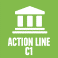 C1: The role of governments and all stakeholders in the promotion of ICTs for developmentGoal 1, 3.8, 3.d, Goal 5, 10.c, 16.5, 16.6, 16.10, 17.18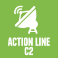 C2: Information and communication infrastructure: an essential foundation for the Information Society1.4, 8.2, 9.1, 9.a, 9.c, 11.5, 11.b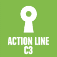 C3: Access to information knowledgeGoal 1, Goal 2, Goal 3, Goal 4, Goal 5, Goal 6, Goal 7, Goal 8, Goal 9, Goal 10, Goal 11, Goal 12, Goal 13, Goal 14, Goal 15, Goal 16, Goal 17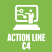 C4: Capacity building1.b, 2.3, 3.7, 3.b, 3.d, 4.4, 4.7, 5.5, 5.b, 6.a, 12.7, 12.8, 12.a, 12.b, 13.2, 13.3, 13.b, 14.a, 16.a, 17.9, 17.18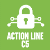 C5: Building confidence and security in the use of ICTs1.4, 4.1, 4.3, 4.5, 5.b, 7.1, 7.a, 7.b, 8.1, 9.1, 9.c, 11.3, 11.b, 16.2, 17.8  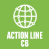 C6: Enabling environment2.a, 4.4, 5.b, 8.2, 8.3, 9.1, 9.c, 10.3, 11.3, 11.b, 16.3, 16.6, 16.7, 16.10, 16.b, 17.6, 17.14, 17.16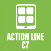 C7 ICT Applications: i. e-government9.c, 16.6, 16.7, 16.10, 17.8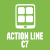 C7 ICT Applications: ii. e-business1.4, 2.3, 5.b, 8.3, 8.9, 8.10, 9.3, 17.11C7 ICT Applications: iii. e-learningGoal 4C7 ICT Applications: iv. e-health1.3, 1.4, 1.5, 2.1, 2.2, Goal 3, 3.3, 3.8, 5.6, 5.b, 17.8, 17.19    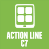 C7 ICT Applications: v. e-employment4.5, 8.5, 10.2, 12.6, 17.9  C7 ICT Applications: vi. e-environment9.4, 11.6, 11.b, 13.1, 13.3, 13.b, Goal 14, Goal 15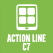 C7 ICT Applications: vii. e-agriculture1.5, 2.3, 2.4, 2.a, 3.d, Goal 4, 5.5, 8.2, 9.1, 9.c, 12.8, 13.1, 13.3, 17.16, 17.17C7 ICT Applications: viii. e-science1.5, 4.7, 6.1, 6.a, 7.a, 13.1, 13.2, 13.3, 14.a, 15.9, 17.6, 17.7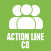 C8: Cultural diversity and identity, linguistic diversity and local content2.5, 4.7, 6.b, 8.3, 8.9, 11.4, 12.b 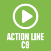 C9: Media5.b, 9.c, 12.8, 16.10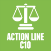 C10: Ethical dimensions of the Information Society1.5, 2.3, 3.8, 4.7, 5.1, 8.36, 9.1, 10.2, 10.3, 11.3, 12.8, 13.3, 16.7, 16.10, 17.6, 17.7, 17.8, 17.18, 17.19    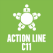 C11: International and regional cooperation17.9, 17.16, 17.17ObjectivesD.1 Foster international cooperation on telecommunication/ICT development issuesD.2 Foster an enabling environment for ICT development and foster the development of telecommunication/ICT networks as well as relevant applications and services, including bridging the standardization gapD.3 Enhance confidence and security in the use of telecommunications/ICTs, and roll-out of relevant applications and services D.4 Build human and institutional capacity, provide data and statistics, promote digital inclusion and provide concentrated assistance to countries in special needD.5 Enhance environmental protection, climate-change adaptation and mitigation, and disaster-management efforts through telecommunications/ICTsOutcomesD.1-1: Draft strategic plan for ITU-DD.1-2: WTDC DeclarationD.1-3: WTDC Action PlanD.1-4: Resolutions and recommendationsD.1-5: New and revised Questions for study groupsD.1-6: Increased level of agreement on priority areasD.1-7: Assessment of the implementation of the Action Plan and of the WSIS Plan of ActionD.1-8: Identification of regional initiativesD.1-9: Increased number of contributions and proposals for the Action PlanD.1-10: Enhanced review of priorities, programmes, operations, financial matters and strategiesD.1-11: Work programmeD.1-12: Comprehensive preparation of progress report to the Director of BDT on the implementation of the work programmeD.2-1: Enhanced dialogue and cooperation among national regulators, policy-makers and other telecommunication/ICT stakeholders on topical policy, legal and regulatory issues to help countries achieve their goals of creating a more inclusive information societyD.2-2: Improved decision-making on policy and regulatory issues and conducive policy, legal and regulatory environment for the ICT sectorD.2-3: Enhanced awareness and capability of countries to enable planning, deployment, operation and maintenance of sustainable, accessible and resilient ICT networks and services, including broadband infrastructure, and improved knowledge of available broadband transmission infrastructure worldwideD.3-1: Strengthened capacity of Member States to incorporate and implement cybersecurity policies and strategies into nationwide ICT plans, as well as appropriate legislationD.3-2: Enhanced ability of Member States to respond to cyberthreats in a timely mannerD.3-3: Enhanced cooperation, information exchange and know-how transfer among Member States and with relevant playersD.3-4: Improved capacity of countries for the planning of national sectoral e-strategies to foster the enabling environment for upscaling ICT applicationsD.3-5: Improved capacity of countries to leverage ICT/mobile applications to improve the delivery of value-added services in high-priority areas (e.g. health, governance, education, payments, etc.) in order to provide effective solutions for various challenges in sustainable development through public-private collaborationD.3-6: Enhanced innovation, knowledge and skills of national institutions to use ICT and broadband for developmentD.4-1: Enhanced capacity building of membership in international Internet governanceD.4-2:Improved knowledge and skills of ITU membership in the use of telecommunications/ICTsD.4-3:Enhanced awareness of the role of human and institutional capacity building for telecommunications/ICTs and development for the ITU membershipD.4-4:Enhanced information and knowledge of policy-makers and other stakeholders on current telecommunication/ICT trends and developments based on high-quality, internationally comparable telecommunication/ICT statistics and data analysisD.5-1: Improved availability of information and solutions for Member States, regarding climate-change adaptation and mitigation D.5-2: Enhanced capacity of Member States in relation to climate-change mitigation and adaptation policy and regulatory frameworks D.5-3: Development of e-waste policyD.5-4: Developed standards-based monitoring and early-warning systems linked to national and regional networksD.5-5: Collaboration to facilitate emergency disaster responseD.5-6: Established partnerships among relevant organizations dealing with the use of telecommunication/ICT systems for the purpose of disaster preparedness, prediction, detection and mitigationD.5-7: Increased awareness of regional and international cooperation for easy access to, and sharing of, information related to the use of telecommunications/ICTs for emergency situationsOutcomesD.1-13: Enhanced knowledge-sharing and dialogue among Member States and Sector Members (including Associates and Academia) on emerging telecommunication/ICT issues for sustainable growthD.1-14: Strengthened capacity of members to develop and implement ICT strategies and policies as well as to identify methods and approaches for the development and deployment of infrastructure and applicationsD.2-4: Enhanced awareness and capability of countries to participate in and contribute to the development and deployment of ITU Recommendations and put in place sustainable and appropriate conformance and interoperability programmes, on the basis of ITU Recommendations, at national, regional and subregional levels by promoting the establishment of mutual recognition agreement (MRA) regimes and/or building testing labs, as appropriateD.2-5: Enhanced awareness and capability of countries in the fields of frequency planning and assignment, spectrum management and radio monitoring, in efficient utilization of tools for managing the spectrum and in measurement and regulation related to human exposure to electromagnetic fields (EMF)D.2-6: Enhanced awareness and capability of countries in the transition from analogue to digital broadcasting and in post-transition activities, and effectiveness of implementation of the guidelines preparedD.2-7: Strengthened members'capacity to integrate telecommunication/ICT innovation in national development agendasD.2-8: Enhanced public-private partnership to foster the development of telecommunications/ICTsD.4-5:Enhanced dialogue between telecommunication/ICT data producers and users and increased capacity and skills of producers of telecommunication/ICT statistics to carry out data collections at the national level based on international standards and methodologiesD.4-6:Strengthened capacity of Member States to develop and implement digital inclusion policies, strategies and guidelines to ensure telecommunication/ICT accessibility for people with specific needs  and the use of telecommunications/ICTs for the social and economic empowerment of people with specific needsD.4-7: Improved capacity of members to provide people with specific needs with digital literacy training and training on the use of telecommunications/ICTs for social and economic development D.4-8:Improved capacity of members in using telecommunications/ICTs for the social and economic development of people withspecific needs, including telecommunication/ICT programmes to promote youth employment and entrepreneurshipD.4-9:Improved access to and use of telecommunications/ICTs in LDCs, SIDS, LLDCs and countries with economies intransitionD.4-10:Enhanced capacity of LDCs, SIDS and LLDCs on telecommunication/ICT developmentOutputsD.1-1 World Telecommunication Development Conference (WTDC)D.1-2 Regional preparatory meetings (RPMs) D.1-3 Telecommunication Development Advisory Group (TDAG)D.1-4 Study groupsD.2-1 Policy and regulatory frameworksD.2-2 Telecommunication/ICT networks, including conformance and interoperability and bridging the standardization gapD.2-3 Innovation and partnershipD.3-1 Building confidence and security in the use of ICTsD.3-2 ICT applications and servicesD.4-1 Capacity buildingD.4-2 Telecommunication/ICT statisticsD.4-3 Digital inclusion of people with specific needsD.4-4 Concentrated assistance to least developed countries (LDCs), small island developing states (SIDS) and landlocked developing countries (LLDCs)D.5-1 ICTs and climate-change adaptation and mitigationD.5-2 Emergency telecommunicationsOutputsThe following Outputs of the activities of the ITU governing bodies contribute to the implementation of all the objectives of the Union:– Decisions, Resolutions, Recommendations and other results of the Plenipotentiary Conference– Decisions and Resolutions of the Council, as well as results of the Council Working GroupsThe following Outputs of the activities of the ITU governing bodies contribute to the implementation of all the objectives of the Union:– Decisions, Resolutions, Recommendations and other results of the Plenipotentiary Conference– Decisions and Resolutions of the Council, as well as results of the Council Working GroupsThe following Outputs of the activities of the ITU governing bodies contribute to the implementation of all the objectives of the Union:– Decisions, Resolutions, Recommendations and other results of the Plenipotentiary Conference– Decisions and Resolutions of the Council, as well as results of the Council Working GroupsThe following Outputs of the activities of the ITU governing bodies contribute to the implementation of all the objectives of the Union:– Decisions, Resolutions, Recommendations and other results of the Plenipotentiary Conference– Decisions and Resolutions of the Council, as well as results of the Council Working GroupsThe following Outputs of the activities of the ITU governing bodies contribute to the implementation of all the objectives of the Union:– Decisions, Resolutions, Recommendations and other results of the Plenipotentiary Conference– Decisions and Resolutions of the Council, as well as results of the Council Working Groups